Муниципальное бюджетное общеобразовательное учреждение средняя общеобразовательная школа№1 г.ОханскаАвтор: Каменева Т.И.,учитель химииПрофессия «дизайнер»Коммуникативная задача «Генерация продукта»Дизайнер  - это специалист, который создает «оболочку». Ключевая задача оболочки – выполнять свое предназначение. Привлекать, продавать, продвигать бренд. Одновременно с этим необходимо помнить и о практическом значении каждого предмета. Насколько удобной будет эта упаковка, как это будет реализовано в промышленности, будут ли приятны глазам смотрящего подобранные цвета и шрифты, станет ли фирменный стиль узнаваемым – все это зависит от специалиста, его таланта и профессионализма. Он использует рисование как инструмент, визуализируя идеи и проекты.Профессиональная ситуация: Вы – дизайнер. К Вам обратился клиент-представитель кондитерской фабрики, с просьбой создать упаковку для нового сорта конфет, чтобы привлечь внимание потенциальных потребителей (детей и их родителей).Техническое задание: Разработать упаковку, использовав предоставленную заказчиком информацию.Дополнительный материал:Обязательные данные на упаковке товара – Название производителя, его местонахождение.Состав, срок хранения, условия хранения.Информация, предоставляемая заказчиком: По информации маркетингового агентства FDFgroup, лишь четверть респондентов покупает шоколадные конфеты только для личного потребления/потребления членами семьи. Каждый двадцатый потребитель покупает конфеты только для своих друзей или коллег. Каждый седьмой покупатель конфет (14%) покупает конфеты для того, и только для того, чтобы отблагодарить кого-либо за оказанную услугу.Возможно, производителям шоколадных конфет в коробках стоит задуматься о позиционировании своего товара: конфеты, которые изначально предлагаются для подарка, наверняка заинтересуют немалую часть аудитории, как и конфеты, рассчитанные на потребление в кругу семьи.Вам необходимо из личной встречи с клиентом в течение 10 минут     Выяснить, какие требования клиент предъявляет к упаковке конфет, какой формат оформления желателен, что хотел бы клиент видеть в текстовой части упаковки, сколько и какие цвета должны присутствовать в оформлении, для какого потребителя предлагается товар, какая тенденция в упаковке конфет должна быть отражена.В результате после беседы с клиентом вы предъявляете три эскиза предлагаемой вами упаковки,       аргументируя ваш выбор использованных элементов оформления. Клиент при этом дает оценку каждому эскизу в соответствии со своими требованиями и критериями. Состоявшимся заказ считается, если хотя бы один из эскизов набрал 12-15 баллов.На работу над эскизами вам предоставляется время – 30 минут.ЭСКИЗ - (фр. esquisse) — предварительный набросок, фиксирующий замысел художественного произведения, сооружения, механизма или отдельной его части. Это быстро выполненный рисунок, часто состоит из множества перекрывающих линий.Профессия «дизайнер»Коммуникативная задача «Генерация продукта»Критерии оценивания                   требования к упаковке: 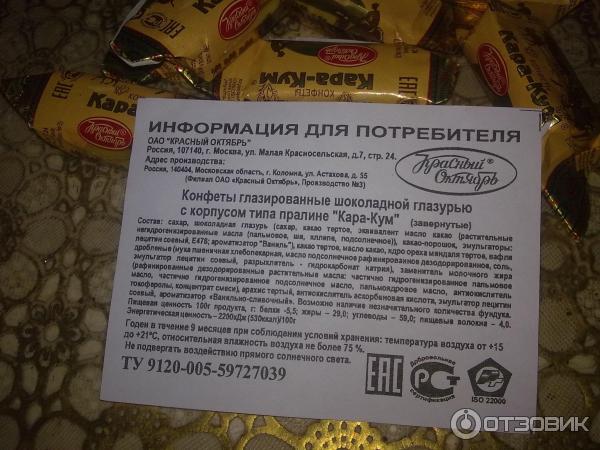 употреблять не более 3-х цветов,не более 5 элементов в оформлении, учитывать потребности и интересы аудитории.яркость и привлекательность! удобно открывать и хранить. учет концепции продукта.дополнительный материал5 тенденций в дизайне упаковки конфет1. Наивные иллюстрации могут быть полноценными акварельными или зарисовками. Часто они похожи на эскизы и детские рисунки. Также сюда относится упаковка ручной работы или ее имитация.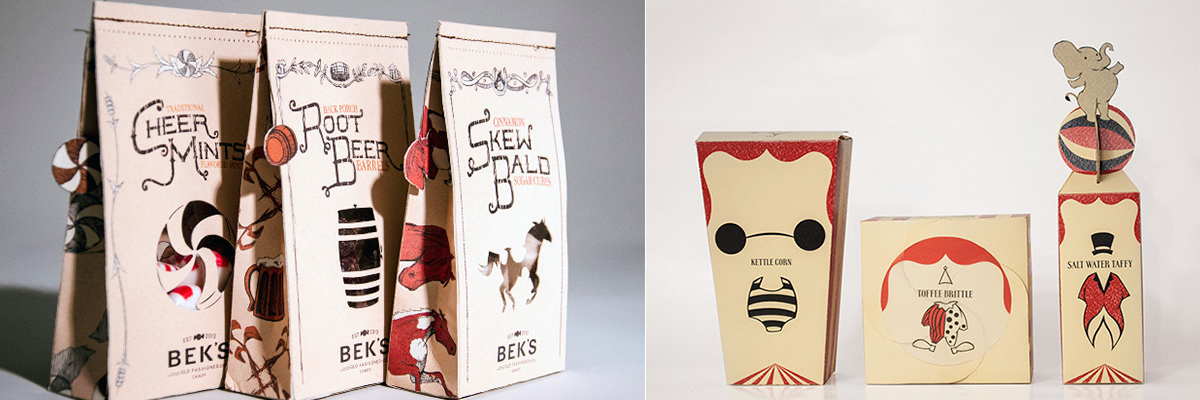 2. Витиеватый декор. Эта тенденция выражается в использовании винтажных шрифтов, крафтовой бумаги, pin-up иллюстраций. Также упаковка шоколада или карамели может быть густо усыпана геометрическими принтами (точками, мелкими треугольниками) или надписями.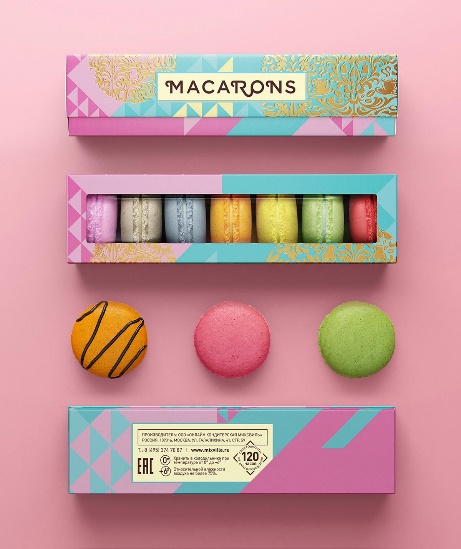 3.    Узоры. 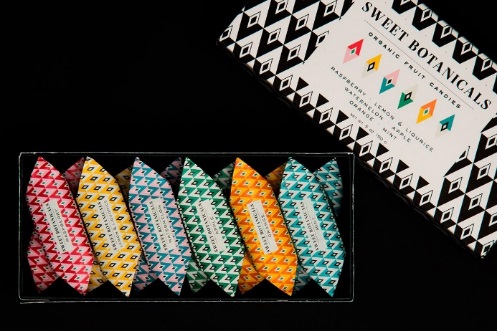 Тренд на узоры частично связан с предыдущим, но он получил широкое распространение и выделился в отдельную графу. Узоры могут быть любого цвета и оттенка и занимать от 20 до 70% упаковки.4. Концентрация на продукте. Эта тенденция является главной в дизайне упаковки в 2016 году. Она позволяет максимально сосредоточить внимание на продукте, показав его сильные стороны.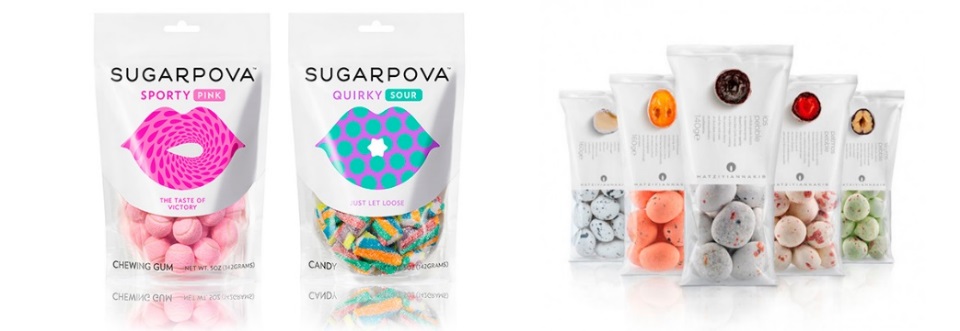 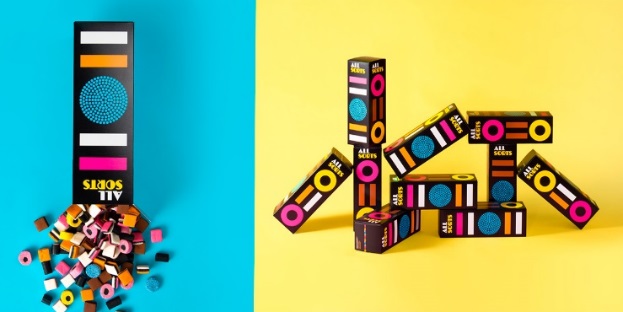   5. Стиль 70-х. Яркие детали, многослойность, геометрические и цветочные принты, этнические мотивы – все это составляющие стиля 70-х.Эти 5 тенденций являются ключевыми для разработки дизайна упаковок конфет. К ним можно добавить постоянную тенденцию на изменение дизайна упаковок в связи с сезонами (например, к Пасхе или Новому году). Создание дизайна упаковки конфет – сложный многоэтапный процесс, который требует от исполнителей креативного подхода.Профессия «дизайнер»Коммуникативная задача «Генерация продукта»ТЗ для клиентаВы – представитель шоколадной фабрики города Оханска, производящей конфеты.Вам известна информация маркетингового агентства FDF group, что лишь четверть респондентов покупает шоколадные конфеты только для личного потребления/потребления членами семьи. Каждый двадцатый потребитель покупает конфеты только для своих друзей или коллег. Каждый седьмой покупатель конфет (14%) покупает конфеты для того, и только для того, чтобы отблагодарить кого-либо за оказанную услугу.Вы задумались о позиционировании своего товара: конфеты, которые изначально предлагаются для подарка семье, в которой есть дети. Вы приходите к дизайнеру с заказом на упаковку для конфет «Фейерверк». У вас на встречу – 10 минут.  Вам интересны упаковка геометрической формы и тенденция концентрации на продукте.Состав конфет: какао-масло, сахар, орехи, грильяж, шоколадная глазурь, эмульгаторы, ароматизатор «ваниль», крошка вафельная, лецитин.Срок хранения конфет – 6 месяцев, условия хранения: температура от 8 до 20 градусов, влажность 40-60%.Ваши требования: цвета: желто-золотой, синий, фиолетовый, красныйэлемента в оформлении: салют, звезды/искры, это должно нравиться как взрослому, так и ребенку-школьнику.удобно открывать и хранить, продукт должен выглядеть как подарочный.Критерии оценивания продукта клиентом№КомпетенцияПоказателиБаллы1Умение фиксировать желания клиента Все требования и пожелания отражены в продукте31Умение фиксировать желания клиента Частичное выполнение требований21Умение фиксировать желания клиента Условия не выполнены02Умение переводить желания клиента в креативные идеи2-3 креативные идеи внесены в проект32Умение переводить желания клиента в креативные идеиТолько 1 креативная идея внесены в проект12Умение переводить желания клиента в креативные идеиНет своих идей в проекте03Умение аргументировать реализуемую идеюКреативные идеи аргументированы23Умение аргументировать реализуемую идеюкреативные идеи аргументированы частично13Умение аргументировать реализуемую идеюКреативные идеи не аргументированы04Умение превратить идею в проект. Заказ состоялся.Идея превращена в проект (от клиента 12-15 баллов).44Умение превратить идею в проект. Заказ состоялся.Идея частично превращена в проект (от клиента 9-11 баллов)24Умение превратить идею в проект. Заказ состоялся.Идея в проект не превращена0максимально балловмаксимально баллов12№Требования клиентаПоказателиБаллы1употреблять не более 4-х цветов,не более 5 элементов в оформлении, учитывать потребности и интересы аудитории.яркость и привлекательность! удобно открывать и хранить. учет концепции продукта.3-4 цвета использованы0-21употреблять не более 4-х цветов,не более 5 элементов в оформлении, учитывать потребности и интересы аудитории.яркость и привлекательность! удобно открывать и хранить. учет концепции продукта.Для восприятия не сложно11употреблять не более 4-х цветов,не более 5 элементов в оформлении, учитывать потребности и интересы аудитории.яркость и привлекательность! удобно открывать и хранить. учет концепции продукта.Ребенку нравится11употреблять не более 4-х цветов,не более 5 элементов в оформлении, учитывать потребности и интересы аудитории.яркость и привлекательность! удобно открывать и хранить. учет концепции продукта.Взрослому нравится11употреблять не более 4-х цветов,не более 5 элементов в оформлении, учитывать потребности и интересы аудитории.яркость и привлекательность! удобно открывать и хранить. учет концепции продукта.Ярко и привлекательно0-21употреблять не более 4-х цветов,не более 5 элементов в оформлении, учитывать потребности и интересы аудитории.яркость и привлекательность! удобно открывать и хранить. учет концепции продукта.Удобно открывать11употреблять не более 4-х цветов,не более 5 элементов в оформлении, учитывать потребности и интересы аудитории.яркость и привлекательность! удобно открывать и хранить. учет концепции продукта.Удобно хранить11употреблять не более 4-х цветов,не более 5 элементов в оформлении, учитывать потребности и интересы аудитории.яркость и привлекательность! удобно открывать и хранить. учет концепции продукта.Основная идея сохранена12Аргументация новых идейКреативные идеи аргументированы22Аргументация новых идейкреативные идеи аргументированы частично12Аргументация новых идейКреативные идеи не аргументированы03Умение превратить идею в проектНовая(ые) идея(и) принимается1-33Умение превратить идею в проектПринимается новизна частично13Умение превратить идею в проектНе принимается новизна 0Итого …/из 15